9 HIGH ST MANLY VALE 2093M: 0400 000 000E: JANE.SMITH@EMAIL.COMFIND ME ON CLASSCOVER: https://app.classcover.com.au/portfolio/jane-smithJANE SMITH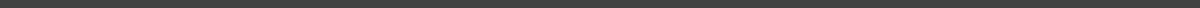 AVAILABILITYMonday - Friday QUALIFICATIONSMaster of Education – University of Western SydneyBOSTES: 123399 DET:111190 (Proficient)PROFESSIONAL LEARNING COURSESChild Protection AwarenessAsthma First Aid, WHS Induction for employeesWorking with Children Check WWC022225E EMPLOYMENT HISTORYOngoing casual workBurwood, Lane Cove West, Northbridge, Gladesville, Manly Vale and Ultimo State Schools Contract placements2021: Ryde Public School – Term 3 & 4  Year 5 OC Class2021: Neutral Bay Public School – Term 4 Kindergarten support2021: Killarney Heights Public School -   Term 2 & 3 Block Year 52020: Erskineville Public School – Term 5  Year & ESL2020: Killara Public School – Term 4  Block on Library2020: Burwood Public School – Term 1 Block on EAL/D Stage 22020: Clovelly Public  School – Term 4 Block on Year 12019: Burwood Public School – Term 2 Block on Year 2REFEREESHelen Patterson, Principal at Lane Cove West, 0400 000 000, helen.patterson@det.nsw.edu.auMark Langham, DP at Neutral Bay Public School, 0400 000 000, mark.langham@det.nsw.edu.auBillie Grey, DP at Burwood Public School, 0400 000 000, billie.grey@det.nsw.edu.au 